Gymnase Denizot, Vendredi 11 novembre 2016                                                                             Chazelles sur LyonOrganisé par VESC Les Myosotis Gymnastique  ChazelloiseVenez vendre et/ou acheter tout ce qui concerne les  enfants  de 0 à 16 ans.				Jeux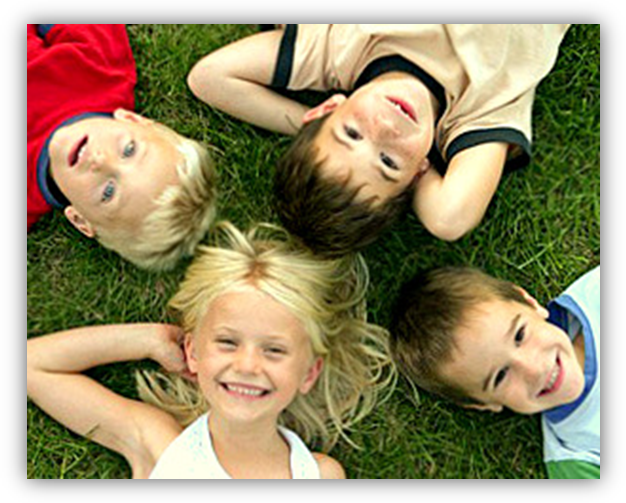 PuéricultureConsoleLivres, Jouets VêtementTarif = 5 euros la table de 2m                      Vendeur 8h30-17h00              Acheteur 9h30-17h00Buvette et restauration sur place (hotdog, frites, crêpes)Demande de formulaire de réservation par mail avant le 21 octobre.solange.bardu@free.fr